 Buttermilk Biscuits  3Yield: Makes about 15 biscuits
Active Time: 15 min
Total Time: 30 min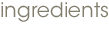 2 1/2 cups sifted White Lily flour or unbleached all-purpose flour (sift before measuring)
2 tsp. baking powder (preferably homemade; recipe follows)
2 tsp. kosher salt
1/4 cup cold lard
3/4 cups well-shaken cold buttermilk
1 tablespoon unsalted butter, melted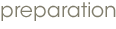 Preheat oven to 500°F with rack in middle.Sift together flour, baking powder, and salt into a large bowl. Add lard, coating it with flour, then rub between your fingertips until coarsely blended with some 1/2-inch lumps.Make a well in flour mixture, then add buttermilk, stirring just until a dough forms (it will be soft and sticky). Turn dough out onto a floured surface and knead 8 to 10 times. Roll out dough with a floured rolling pin into a 12-inch round (1/2 inch thick) and, using a fork dipped in flour, prick all the way through about every 1/2 inch.Cut out as many rounds as possible with a 2 1/2- to 3-inch round cookie/biscuit cutter dipped in flour (do not twist cutter).Bake, almost touching, on an ungreased heavy baking sheet, rotating sheet after about 6 minutes if browning unevenly, until crusty and golden-brown, 12 to 15 minutes. Brush tops with melted butter and serve warm or at room temperature.